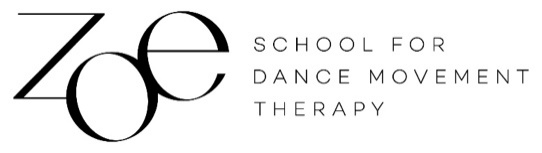 Registration for the admission procedure at ZOE SCHOOL FOR DANCE MOVEMENT THERAPYThis registration is valid for admission to the entrance examination. Admission to the course requires a training contract signed by the student and the school management.  SubmissionSend this application form and your dossier, as described in the document Application and admission procedure, to admin@zoeschool.ch. Also send this application form by post to zoe ArtsTherapy, Elsässerstrasse 34, 4056 Basel.My dossier concerns:Completion of:
(please tick)	the entire course 	individual modules Candidates for the entire courseI register bindingly for the practical entrance examination day on ___________________ (please list the day of the entrance examination) and I have paid the costs of CHF 300.- on ______________________ (please fill in date) into the account zoe ArtsTherapy, Elsässerstasse 34, 4056 Basel, IBAN CH70 0077 0254 5671 4200 1.Candidates for individual modules I have paid the costs of CHF 100.- for the examination of my dossier on ______________ (please fill in date) into the account zoe ArtsTherapy, Elsässerstasse 34, 4056 Basel, IBAN CH70 0077 0254 5671 4200 1..Date, Place						SignatureFamily name:Surname:Adress:PLZ, Place:Phone Nr.:Date of Birth:Nationality:Relatives who can be contacted in an emergency: 